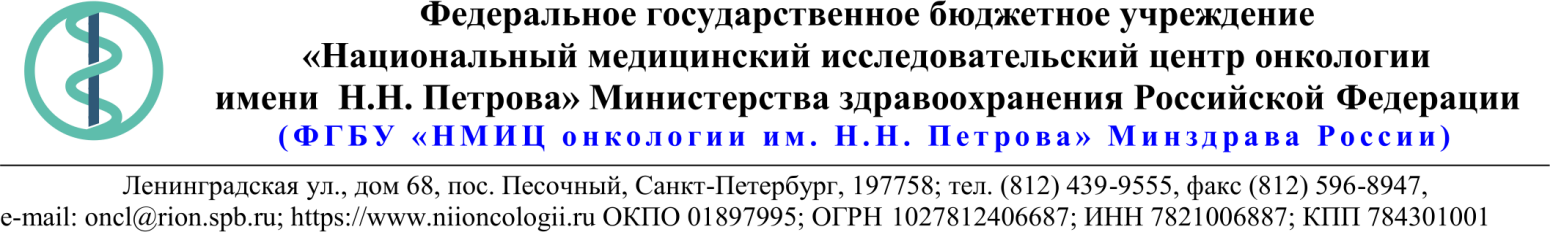 18.Описание объекта закупкиКачество поставляемого Товара должно соответствовать требованиям обязательных нормативов, регламентов и стандартов, действующих на территории Российской Федерации, в том числе, но не ограничиваясь, требованиям:-	Технического регламента Таможенного союза ТР ТС 013/2011 «О требованиях к автомобильному и авиационному бензину, дизельному и судовому топливу, топливу для реактивных двигателей и мазуту», утвержденного Решением комиссии Таможенного союза от 18 октября 2011 г. № 826 (ред. от 19.12.2019);-	ГОСТ Р 52368-2005 (ЕН 590:2009). Национальный стандарт Российской Федерации. Топливо дизельное евро. Технические условия;-	ГОСТ 32511-2013 (EN 590:2009). Межгосударственный стандарт. Топливо дизельное ЕВРО. Технические условия;-	ГОСТ Р 51866-2002 (ЕН 228-2004). Государственный стандарт Российской Федерации. Топлива моторные. Бензин неэтилированный. Технические условия;Условия поставки Товара: Поставка Товара производится на автозаправочных станциях Поставщика по топливным картам. Заправка осуществляется круглосуточно. Поставщик должен обеспечить бесперебойную заправку качественным сертифицированным топливом. Срок действия топливных карт на топливо должен составлять не менее 360 дней с момента поставки.  Замена топливных карт, в случае порчи или утраты, на эквивалентную карту осуществляется без взимания дополнительной платы.Минимальное количество карт, передаваемых Заказчику: не менее 20 шт.Место заправки автомобилей: на АЗС г. Санкт-Петербурга и Ленинградской области.Место поставки топливных карт: г. Санкт-Петербург, п. Песочный, ул. Ленинградская, д. 68, лит. У. (доставка включена в стоимость Товара).Срок поставки топливных карт: Поставка осуществляется одной партией, в течение 10 (десяти) рабочих дней с момента подписания контракта. Требования к порядку оплаты:В соответствии с частью 2 статьи 34Федерального закона от 05.04.2013 г. № 44-ФЗ «О контрактной системе в сфере закупок товаров, работ, услуг для обеспечения государственных и муниципальных нужд» и постановлением Правительства РФ от 13 января 2014 г. № 19 «Об установлении случаев, в которых при заключении контракта в документации о закупке указываются формула цены и максимальное значение цены контракта» Покупатель оплачивает стоимость Товара по следующей формуле цены Контракта: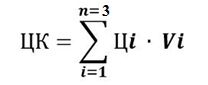 гдеЦК – цена Контракта, определённая с использованием настоящей формулы, которая не может превышать максимальное значение цены контракта (ЦК ⩽ ЦКmax);Цi – отпускная цена Поставщика за единицу поставляемого Товара по соответствующей заявке на поставку, указываемая Поставщиком в универсальном передаточном документе (УПД);Vi – объём поставляемого Товара по соответствующей заявке на поставку, указываемый Поставщиком в универсальном передаточном документе (УПД);i – начальное значение (индекс суммирования), который равен значению суммируемых величин (Цi ∙ Vi) по 1 (одной) заявке на поставку Товара;n– конечное значение (диапазон суммирования), которое равно значению суммируемых величин по 3 (трем) заявкам на поставку, используемому при расчёте.Превышение Поставщиком максимального значения цены Контракта, при поставке Товара оплачивается Поставщиком за его счёт.24.01.2022 № 21.1-03/29Ссылка на данный номер обязательна!Запрос о предоставлении ценовой информациидля нужд ФГБУ «НМИЦ онкологии им. Н.Н. Петрова» Минздрава РоссииСтруктура цены (расходы, включенные в цену товара/работы/услуги) должна включать в себя:1)	стоимость товара/работы/услуги; 2)	стоимость упаковки товара;3)	стоимость транспортировки товара от склада поставщика до склада покупателя, включающая в себя все сопутствующие расходы, а также погрузочно-разгрузочные работы;4)	расходы поставщика на уплату таможенных сборов, налоговых и иных обязательных платежей, обязанность по внесению которых установлена российским законодательством;5)  все иные прямые и косвенные накладные расходы поставщика/подрядчика/исполнителя, связанные с поставкой товара/выполнением работ/оказанием услуг и необходимые для надлежащего выполнения обязательств.Сведения о товаре/работе/услуге: содержатся в Приложении.Просим всех заинтересованных лиц представить свои коммерческие предложения (далее - КП) о цене поставки товара/выполнения работы/оказания услуги с использованием прилагаемой формы описания  товара/работы/услуги и направлять их в форме электронного документа, подписанного квалифицированной электронной цифровой подписью (электронная цифровая подпись должна быть открепленной, в формате “sig”) по следующему адресу: 4399541@niioncologii.ru.Информируем, что направленные предложения не будут рассматриваться в качестве заявки на участие в закупке и не дают в дальнейшем каких-либо преимуществ для лиц, подавших указанные предложения.Настоящий запрос не является извещением о проведении закупки, офертой или публичной офертой и не влечет возникновения каких-либо обязательств заказчика.Из ответа на запрос должны однозначно определяться цена единицы товара/работы/услуги и общая цена контракта на условиях, указанных в запросе, срок действия предлагаемой цены.КП оформляется на официальном бланке (при наличии), должно содержать реквизиты организации (официальное наименование, ИНН, КПП - обязательно), и должно содержать ссылку на дату и номер запроса о предоставлении ценовой информации. КП должно содержать актуальные на момент запроса цены товара (работ, услуг), технические характеристики и прочие данные, в том числе условия поставки и оплаты, полностью соответствующие указанным в запросе о предоставлении ценовой информации.В КП должно содержаться однозначное указание на то, что предлагаемые товары (работы, услуги) полностью и по всем запрошенным характеристиками соответствуют описанию объекта закупки, содержащемуся в запросе о предоставлении ценовой информации, выраженное одним из следующих способов: - указанием в КП соответствующего запросу описания товара (работы, услуги)- подтверждением в тексте КП намерения поставки товара (выполнения работы, услуги) на условиях, указанных в запросе, в случае заключения контракта.1.Наименование ЗаказчикаФГБУ "НМИЦ онкологии им. Н.Н. Петрова" Минздрава России2.Наименование объекта закупкиПоставка горюче-смазочных материалов3.Коды ОКПД2 / КТРУУказаны в пункте 184.Место исполнения обязательств (адрес поставки, оказания услуг, выполнения работ)197758, Россия, г. Санкт- Петербург, п. Песочный, ул. Ленинградская, дом 685.АвансированиеНе предусмотрено6.Срок окончания действия договора (контракта)31.05.20227.Установление сроков исполнения обязательств контрагентомУстановление сроков исполнения обязательств контрагентом7.1Срок начала исполнения обязательств контрагентом:С момента заключения Контракта7.2Срок окончания исполнения обязательств контрагентом не позднееОдной партией, в течение 10 (десяти) рабочих дней, с момента подписания контракта.7.3Периодичность выполнения работ, оказания услуг либо количество партий поставляемого товаров: (обязательства контрагента)1 (одна) партия8.ОплатаОплата производится в соответствии со сроками, установленными согласно части 13.1 статьи 34 Федерального закона от 05.04.2013г. № 44-ФЗ9.Документы, которые должны быть представлены поставщиком (подрядчиком, исполнителем) вместе с товаром (результатом выполненной работы, оказанной услуги)Сертификаты (декларации) соответствия10.Специальное право, которое должно быть у участника закупки и (или) поставщика (подрядчика, исполнителя) (наличие лицензии, членство в саморегулируемой организации и т.п.)Не предусмотрено11.Дополнительные требования к участникам закупки (при наличии таких требований) и обоснование этих требованийНе предусмотрено12.Срок действия гарантии качества товара (работы, услуги) после приемки ЗаказчикомОстаточный срок годности на момент поставки не менее 80%13.Размер обеспечения гарантийных обязательств (до 10% НМЦК)Не предусмотрено14.Предоставляемые участникам закупки преимущества в соответствии со статьями 28 и 29 Закона № 44-ФЗНе предусмотрено15.Запреты, ограничения допуска, условия допуска (преференции) иностранных товаровНе предусмотрено16.Страна происхождения (указывается участником в заявке, коммерческом предложении)Указаны в пункте 1817.Количество и единица измерения объекта закупкиУказаны в пункте 18№ п/пНаименование товара Требования к качеству, техническим и функциональным характеристикам товараКол-воЕд. изм.ОКПД2/ КТРУСтрана происхожденияНДС%Цена за ед. с НДС(руб.)Суммас НДС(руб.)1.Топливо дизельное летнее экологического класса не ниже К5 (розничная поставка)Сорт/класс топлива: не ниже С.Тип топлива дизельного: ЛетнееЭкологический класс: Не ниже К5Дополнительные характеристики*:Условия поставки Товара: Поставка Товара производится на автозаправочных станциях Поставщика по топливным картам.24 000литр19.20.21.315-000022.Бензин автомобильный АИ-95 экологического класса не ниже К5 (розничная реализация)Октановое число бензина автомобильного по исследовательскому методу: ≥ 95 и < 98.Экологический класс: не ниже К5 Условия поставки Товара: Поставка Товара производится на автозаправочных станциях Поставщика по топливным картам.6 000литр19.20.21.135-000013.Бензин автомобильный АИ-92 экологического класса не ниже К5 (розничная реализация)Октановое число бензина автомобильного по исследовательскому методу: ≥ 92  и  < 95Экологический класс: Не ниже К5Дополнительные характеристики*:Условия поставки Товара: Поставка Товара производится на автозаправочных станциях Поставщика по топливным картам.200литр19.20.21.125-00001